МИНИСТЕРСТВО НАУКИ И ВЫСШЕГО ОБРАЗОВАНИЯ РОССИЙСКОЙ ФЕДЕРАЦИИФедеральное государственное бюджетное образовательное учреждение высшего образования«ВЕРХНЕВОЛЖСКИЙ ГОСУДАРСТВЕННЫЙ АГРОБИОТЕХНОЛОГИЧЕСКИЙ УНИВЕРСИТЕТ»(ФГБОУ ВО «Верхневолжский ГАУ»)Факультет:___________________________________________________________Направление подготовки/Специальность:_________________________________Направленность (профиль)/специализация:________________________________ЛИСТ ОЗНАКОМЛЕНИЯ студентакурса _____группы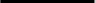 формы обучения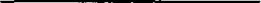 (фамилия, имя, отчество студента)Настоящим подтверждаю, что с Программой государственной итоговой аттестации на 20____ год, размещённой на сайте университета по  адресу: (http://www.ivgsha.ru)и  включающей в себя (заполняется в зависимости от проводимых форм ГИА):программу государственных экзаменов;критерии оценки результатов сдачи государственных экзаменов;требования к выпускным квалификационным работам и порядку их выполнения;требования к защите выпускных квалификационных работ,а также с Порядком подачи и рассмотрения апелляций (раздел 8 Положения ПВД-13  «О государственной итоговой аттестации по образовательным программам высшего образования – программам бакалавриата, программам специалитета и программам магистратуры» и приказом о закреплении темы ВКР и назначении научного руководителя. ОЗНАКОМЛЕН:__________________							«___» _____________ 20___ г.(подпись студента)